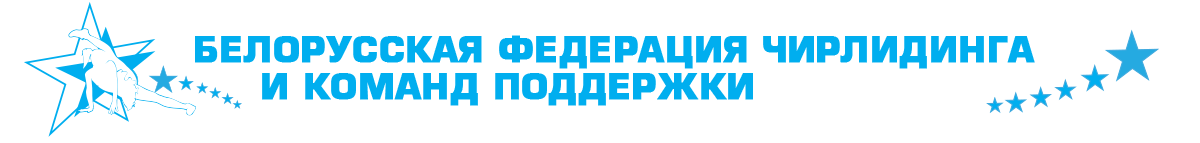 ОБРАЗОВАТЕЛЬНАЯ ТРЕНЕРСКАЯ ПРОГРАММА«ЧИРЛИДИНГ – ЭТО СПОРТ» «Чирлидинг – это спорт»  – бесплатная образовательная программа, целью которой является оказание помощи  в подготовке чирлидерских команд. Обучение проводят сертифицированные тренеры ICU и  БФЧКП.Для кого эта программа:Программа «Чирлидинг – это спорт» ориентирована на начинающие команды, тренерам которых требуется помощь в освоении  техники исполнения элементов чирлидинга, по решению Правления. Начинающие команды – это команды школьной лиги, которые уже принимали участие в соревнованиях республиканской лиги в 2016 и 2017 годах, но не стали призерами областных соревнований, а также «команды-первогодки», которые принимали участие в других соревнованиях по чирлидингу, но не показали высокий результат. Зачем участвовать в программе:Команда изучит технику исполнения новых элементов чирлидинга и улучшит базовые элементы, что даст возможность освоении более сложных элементов, необходимых для перехода из школьной лиги в спортивную.Что вы получите от участия в программе:- классификацию  основных элементов в чирлидинге;- освоите принципы построения тренировочного процесса при разучивании новых элементов;- разучите новые элементы;- исправите ошибки в старых элементах;- получите консультацию от специалиста по уже составленной программе (по желанию*);- получите сертификат о пройденных мастер-классах;Сколько раз можно принять участие в программе:Команда, которая подходит по критериям участия, может принять участие в данной программе 2 раза за сезон.Как будет проходить обучение:направляете заявку на почту федерации cheerleader@tut.by со следующей информацией:- название команды- город- возрастная категория- дисциплина- ФИО руководителя/тренера- контактный номер и e-mail- указать желаемое время проведения мастер-классов (месяц и дату); можно указать  несколько вариантов для выбора - выслать на почту видео последнего выступления;с Вами связывается специалист  федерации  и вместе обсуждаете точный день приезда;в установленный день приезжает тренер  и работает с Вашей командой. Две тренировки по 2 часа с перерывом;команда не оплачивает проезд тренера к месту проведения мастер-класса, но встречает его в Вашем городе;команда не оплачивает работу тренера.Что обязательно должен выполнить участник программы:На мастер-классе команда получает домашнее задание, которое ей необходимо выполнить в установленный тренером срок, и выслать его тренеру. Только после хорошо выполненного домашнего задания команда может подать заявку на второй мастер-класс.Принять участие в открытом первенстве или чемпионате Беларуси в сезон участия в программе. 